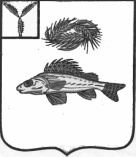 СОВЕТПЕРЕКОПНОВСКОГО МУНИЦИПАЛЬНОГО ОБРАЗОВАНИЯЕРШОВСКОГО МУНИЦИПАЛЬНОГО РАЙОНАСАРАТОВСКОЙ ОБЛАСТИРЕШЕНИЕот 23.07.2020 года								№ 33-95В соответствии с Федеральным законом от 12.01.1996 №8-ФЗ «О погребении и похоронном деле», руководствуясь Уставом Перекопновского муниципального образования Ершовского муниципального района, Совет Перекопновского муниципального образования Ершовского муниципального района РЕШИЛ:Внести в приложение к решению Совета Перекопновского муниципального образования от 15.05.2018 №113-229 «О Правилах содержания и порядка деятельности муниципальных общественных кладбищ Перекопновского МО Ершовского муниципального района Саратовской области» следующие изменения и дополнения:Пункт 2.15 после слов «органов уголовно-исполнительной системы,» дополнить словами «органов принудительного исполнения Российской Федерации,»;Пункт 4.2.1 исключить;Пункт 4.5 исключить;Пункт 5.2. исключить;Пункт 6.3 исключить.Разместить настоящее решение на официальном сайте администрации Ершовского  муниципального района.Глава Перекопновского муниципального образования                                                        Е.Н. ПисареваО внесении изменений в решение Совета Перекопновского муниципального образования от 15.05.2018 № 113-229.